Nu är arbetspassen klara för RCC-cupen den 20/10 P07 Öjeby sporthallP07 ansvarar för sekretariat, RCC/matchvärd, kiosk samt städning av omklädningsrum, läktare och slutstädning under hela dagen Vi skall täcka upp mellan 07.30–ca 18.30. Byte av pass sker mellan er själva och om ni ej kan ta pass måste ni ordna ersättare själv. Detta meddelas senast 16/10 till lotta.stenvall@allt2.se eller eva.vikgren@hotmail.seAlla är själv ansvariga för att kolla anvisningar och skriva ut det man behöver ha med sig. Läs igenom HELA det här dokumentet! Det finns viktig information även i slutet.Eventuella frågor mailas till lotta.stenvall@allt2.se eller eva.vikgren@hotmail.se 50 kr betalas till lotteri senast 14 oktober till 070-292 7115 Sara Hellsvik (skriv barnets namn som meddelande)Med vänlig hälsning Lotta, Sara och Eva från föräldragruppen (Fritz, Jakob H och Alfreds mammor)Ansvar för förberedelser inför RCC-cupen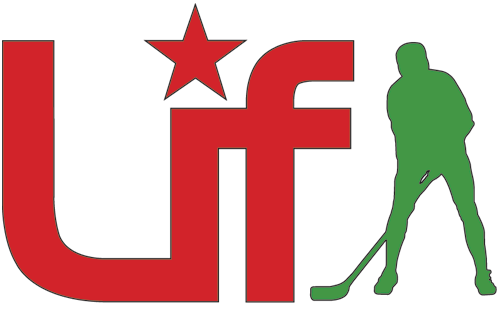 Planering och fördelning av arbetsuppgifter: Alfred Viklund och Fritz Stenvall  Inköpsansvarig: Alfred Viklund, Jakob Hellsvik och Fritz Stenvall  Ev kompletterande inköp görs på ICA under lördagen.  Klämmackor: Melvin (2st), Lukas, Jakob V, Alfred (2st), Hugo, Frans, Fritz (3 st), Olle, Linus, Lohay (2 st) toppen om någon fler kan göra 2 st. Gör iordning klämmackor (Jättefranska från Pågen) med smör, ost och skinka. En tub med mackor per barn. OBS! Inget smör på utsidan av mackorna eftersom det osar för mycket och kan sätta igång brandlarmet. Mackorna lämnas i samband med våra pojkars första match kl 8:15. Fika: Markus (2st), Villy, Abbe,  Vide, Elliot, Jakobs H bakar gluten & laktosfritt Baka en långpannekaka eller 20 chokladbollar. De som har förmiddagspass tar med fikat direkt på morgonen. Övriga kan lämna fikat i samband med våra pojkars första match.  Chokladbollarna bör vara storlek pingisbollar.  ALLA hjälps åt med sargbygge kl 7:30 och grovstädning efter pojkarnas sista match kl 18:15. Arbetspass fördelade per barn under lördagen den 20/10Matchvärdar/RCC värd: Läs anvisning som finns på RCCs hemsidaMatchvärd: Ha god kontakt med domarna och ledarna i de besökande lagen, visa vägen. Informerar om vikten att hålla ordning runt planerna. Informera kommande lagen och barnen om var man kan gå och vara när man inte spelar match så man inte stör matcherna. De som spelar har rätt att inte behöva ha så mycket störningsmoment på sporthallsgolvet. Se till att ha god kontakt med sporthalls personal. Även stöd till sekretariatet så att de kan få ”fikapaus”! Vid problem med ev missnöje/ strul ect kontakta Rolf Svanold som är tävlingsledare 070-2753092Sekretariatet: Läs anvisningSekretariatet: Kolla klockan är viktigast/Hålla matchtiderna/Spelschemat och ha god kontakt med domarna och ledarna i de besökande lagen. Bonus om man får till en bra speaker och lineups. Bruksanvisning finns att se i dokumenten hur klockan fungerar.Kiosk: Läs anvisningKiosk: Försäljning av fika och klämmackor. Koka kaffe. Kolla om det finns tillgång till kyl att förvara fika och mackor i. Annars lägg det utomhus i ngn bil för att hålla det kallt. Kvarvarande drickor, kaffe mm lämnas till F08/09 som spelar söndag.Grovstädning:  Töm  sopor , städa omklädningsrum, läktare, toaletter. Grovstädning kan börja innan matcherna är klara, t.ex. städa omklädningsrummen när lagen har åkt, plocka skräp på läktaren mm. OBS! Sargen ska INTE plockas ner. Det ska finnas en container för sopor utanför sporthallen.PREL SPELSCHEMA; 08.15 IK Örnen 07/08 - Långskatans IF 0709.05 Sunderby SK 07 - Gamla Stan IBK 0709.55 Skellefteå IBS 08 - IBK Luleå 0810.45 IBK Boden 07 - Skellefteå IBS 0711.35 IBK Luleå 08 - IK Örnen 07/08 12.25 Skellefteå IBS 08 - Långskatans IF 07 13.15 Gamla Stan IBK 07 - IBK Boden 07 14.05 Skellefteå IBS 07 - Sunderby SK 07 14.55 IK Örnen 07/08 - Skellefteå IBS 0815.45 IBK Boden 07 - Sunderby SK 0716.35 Skellefteå IBS 07 - Gamla Stan IBK 0717.25 Långskatans IF 07 - IBK Luleå 08SARG KLAR 08:00 (F08/09 river på söndag)Prislista på hemsidaSpelschema på hemsida07.30-13.0012.30- ca 18.30Frans ViklundJustera storlek på sarg och mål, märk omklädningsrum. Skriv ut själv och ta med spelscheman och sätt upp. Ring sporthallen före och kolla att någon öppnar.Abbe Dupuich Kolla läktare & omklädningsrum, prata med sporthalls personal vart städgrejor finns. Kolla behov av städ läktare/ omklädningsrum, töm sopor. Grovstädning. Stöd till sekretariat.07.30-13.0012.30- ca 18.30Lukas SandströmLinus Lindskog Ni hjälper till att justera sarg och mål. Se till att ni har matchschemat utskrivet och anvisning till klockanElliot Mueller  Hugo ÖhlundGrovstädning07.30-13.0012.30- ca 18.30Jakob VerkadeMelvin Aldrin Alfred ViklundFritz Stenvalls mamma hämtar växelkassan. Ställa fram det fika som finns på plats samt inventera om något saknas. Smörgåsgrillar samt perkulator och kaffetermosar hämtas av Alfreds mamma. Nyckel finns hos Andreas (Olles pappa).Jakob HellsvikWilly BergströmVide LundströmDiska undan. Grejor till kiosken (kaffekokare, sockerbitar, drickor mm) lämnas i Öjebyn. Lämna kassan till Sara H för vidarebefodran till Elena Nyberg, kassör för LIF.Grovstädning.